　　　　　　　　　　　　　2017年3・4・5月のメニュー　　　　　　バナナココア＆ハイカカオ甘酒ムース　ケーキ　（1個）　　　　　　　　　　バナナココア　　       ハイカカオ甘酒ムース
　　　　　　　　　　　薄力粉　70g　　　　　　72％チョコ1箱　75g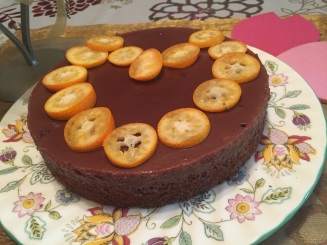 　　　　　　　　　　　きび砂糖　70g          甘酒　大5　(75cc)                      ココア　大3　　　　　　豆乳　50cc                      バナナ  2本            熱湯　50cc　　　　　　　　　　　卵　　　3個            ゼライス　1袋バルサミコ酢風ソテー　（各1人分）　　　　　　　　　　酢　   小1　    しめじ　１/2 袋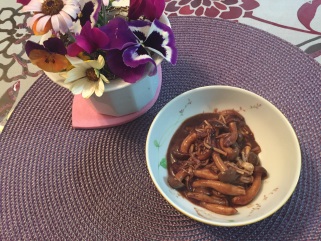                     醤油　 小1　　　えのき　１/4 袋                    ココア 小1　　　豚肉　　 30ｇ                    甘酒　 大1　　　オリーブ油　少々　　　　　　　　　　ケチャップ　大1                    塩　　 少々甘酒パンケーキ　（各1人分）　　　　　　　　　　小麦粉　1/4c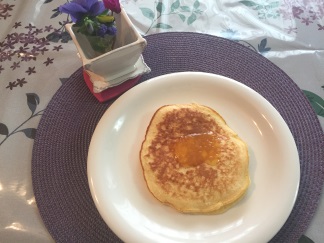                     ベーキングパウダー　小1/2甘酒　　1/4c                    卵　　　1個　　　　　　　　　　ココナッツオイル　小1
                    ジャム　適量味噌チーズサラダ　（各1人分）　　　　　　　　　　野菜　適量　　　　　　　　バルサミコ酢ドレッシング
　　　　　　　　　　チーズの味噌漬け　適量　　　　バルサミコ酢　小1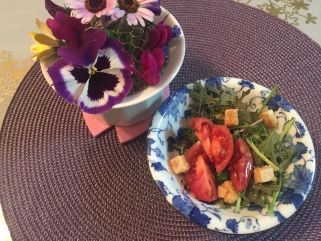                                                   はちみつ　　　小1                                                                         アマニ油　　　小1冷製トマト風味スープ (各1人分)　　　　　　　　　　 トマトケチャップ　大1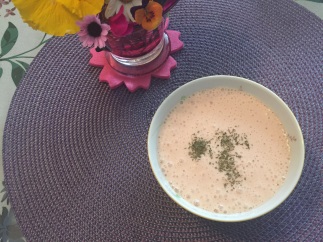                      甘酒　　　　　　  大3                     豆乳　　　　　　  100cc                     ドライパセリ　　　少々